KAKO JE 3.A OBILJEŽIO DANE KRUHA?Odmah ujutro u školi smo napunili veliku košaru sa svojim najdražim pecivima. Neke od njih pripremile su i vrijedne ruke naših mama i baka. 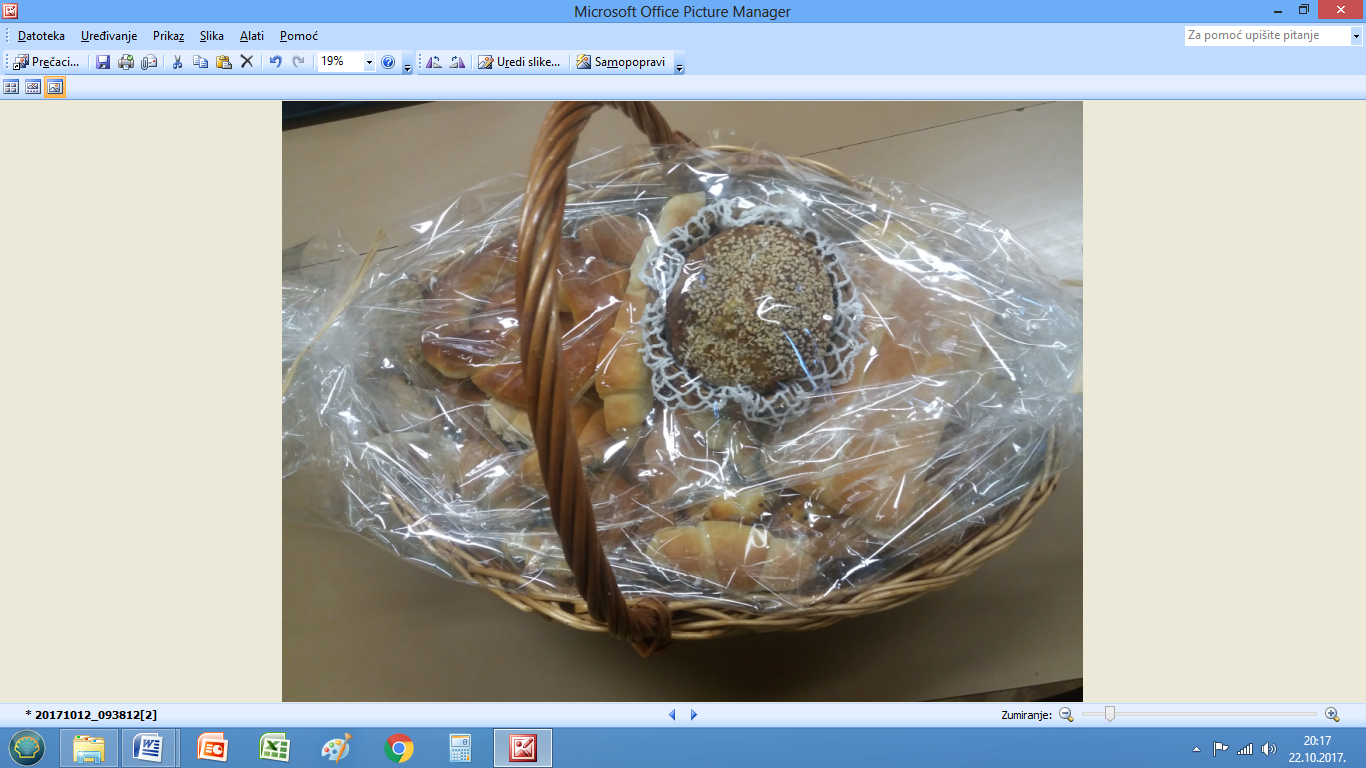 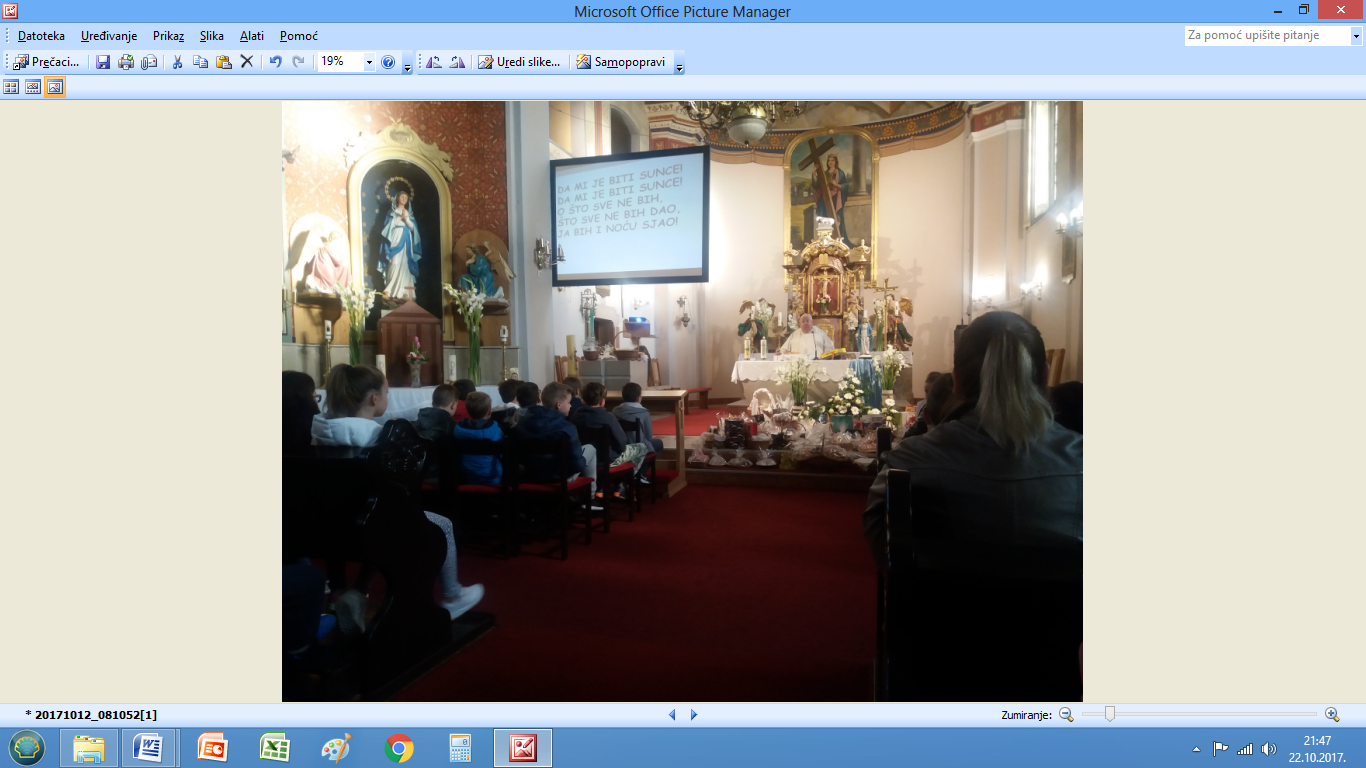 S mirisnim košarama uputili smo se u našu župnu crkvu na blagoslov. Riječima dobrodošlice pozdravio nas je naš župnik, a mi smo uveličali blagoslov prigodnim recitacijama o pekarskom zanatu i vrijednosti kruha.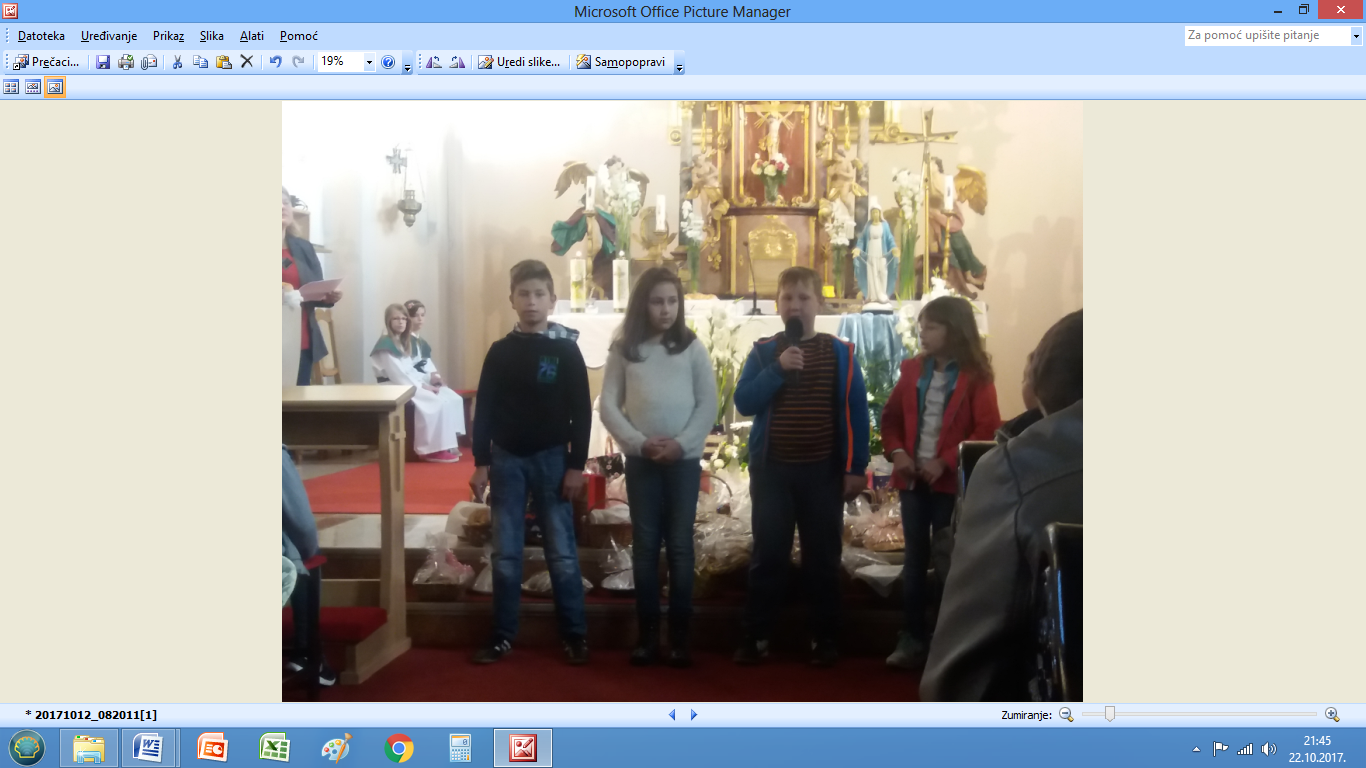 Matias, Maja, Adam i Claudia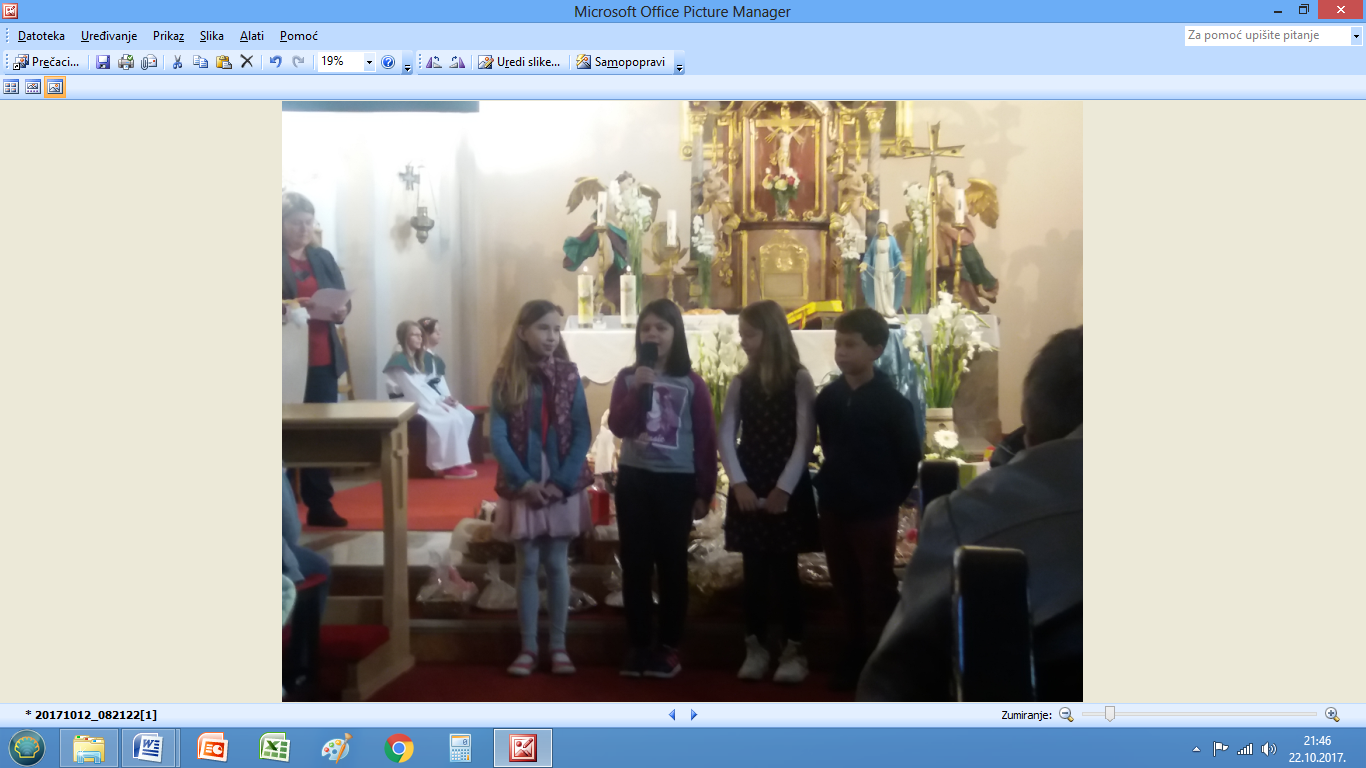 Lana, Mia, Lena i IvanKako bi bolje upoznali pekarski zanat taj dan posjetili smo i pekaru Zaboky.  Odmah pri ulasku u pekarski prostor osjetili smo toplinu koju je isijavala velika vruća pekarska peć . Uskoro smo saznali i da se u njoj može peći  čak 144 kruha istovremeno.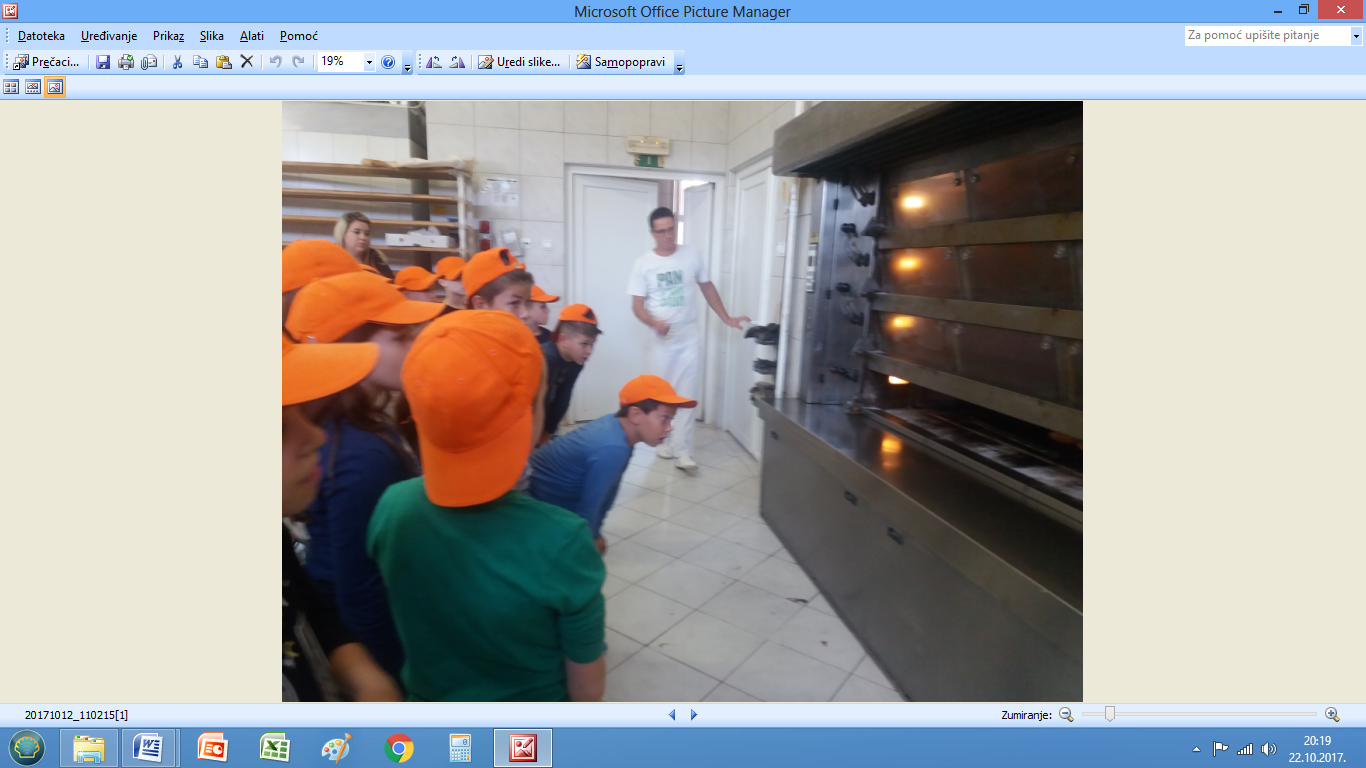 Upoznali smo i strojeve koji pomažu pekarima kako u pripremi tijesta, tako i u oblikovanju različitih vrsta kruha i peciva. No, svi smo zaključili da su bez pekarskih ruku ovi strojevi bezvrijedni.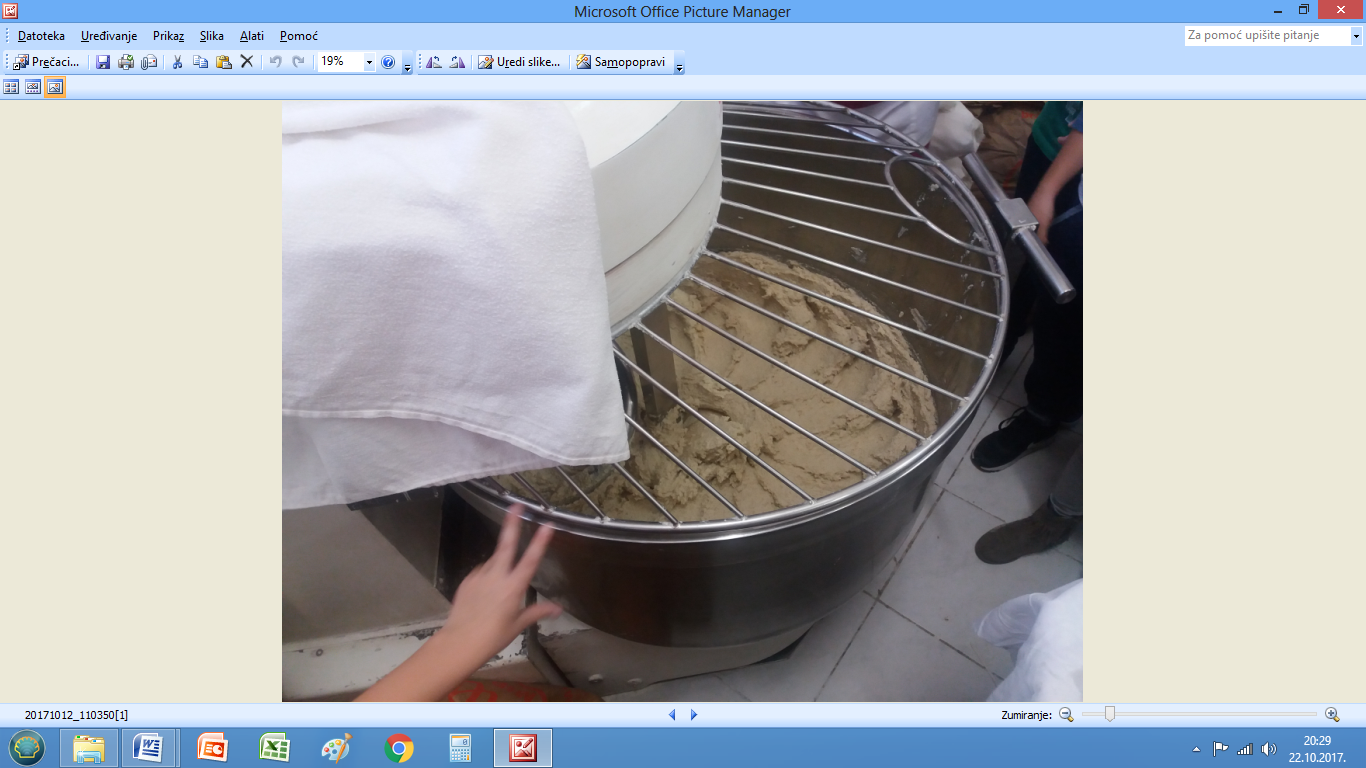 Stroj koji mijesi tijesto! Stroj koji reže tijesto na manje dijelove!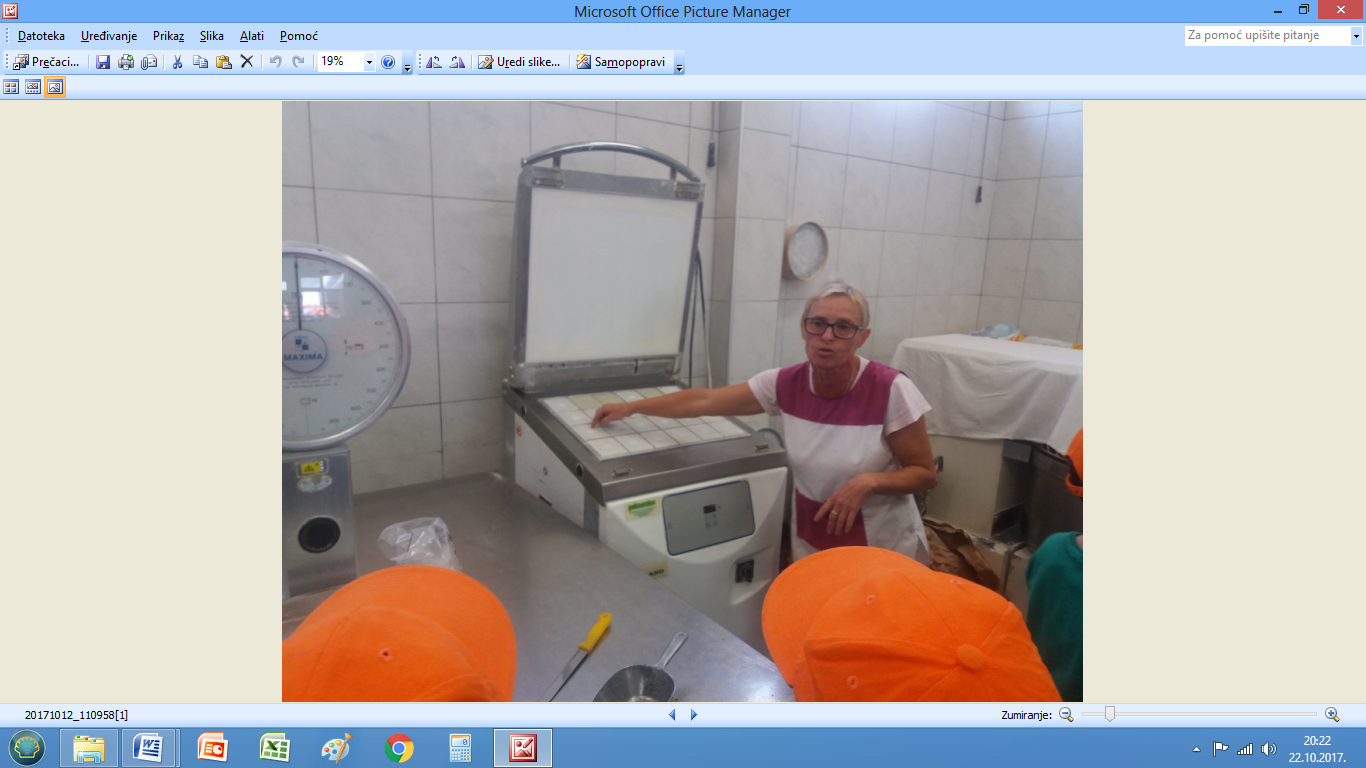 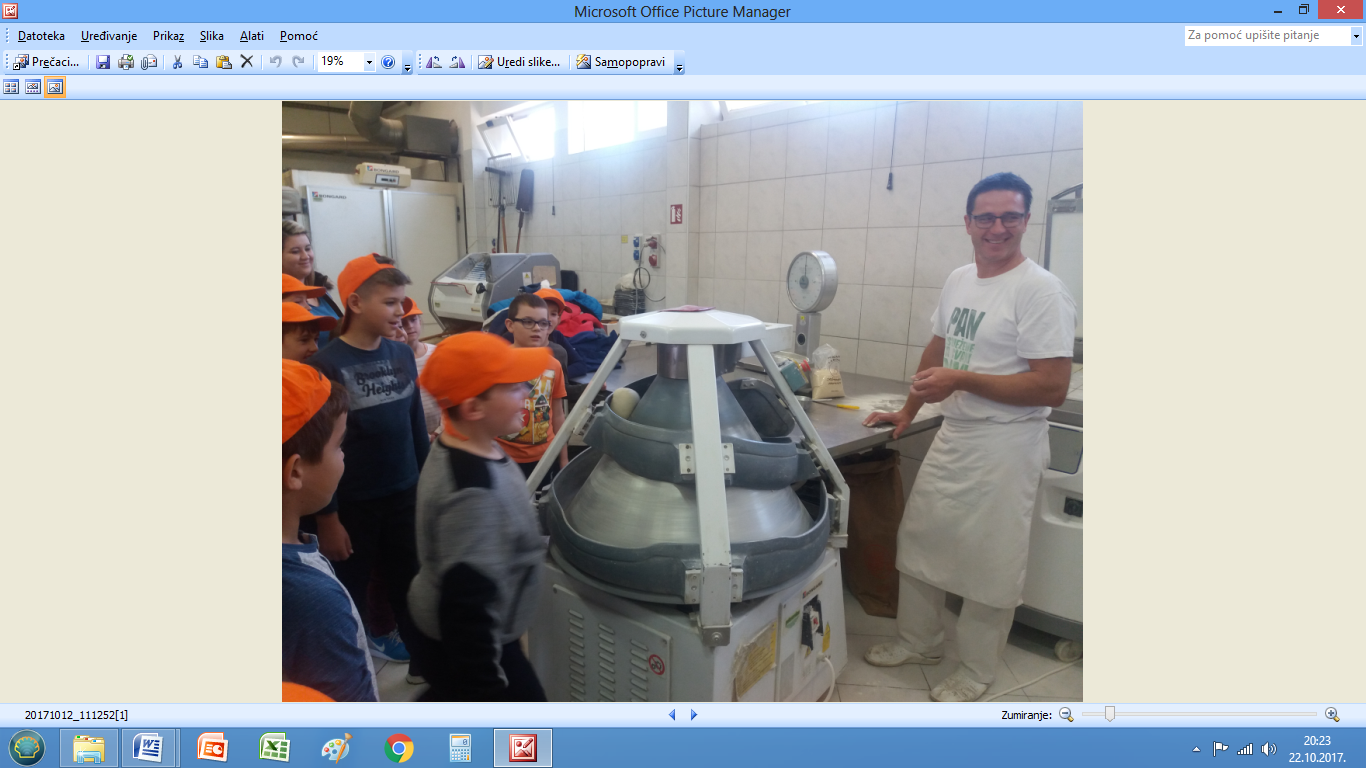 Ovdje se tijesto  oblikuje, hm,  baš šteta da nam učiteljica Snježana nije dala da tako kao pekar ubacujemo tijesto i stvaramo mekane kuglice-kruščiće! Rolanje tijesta, zbilja je  zanimljivo!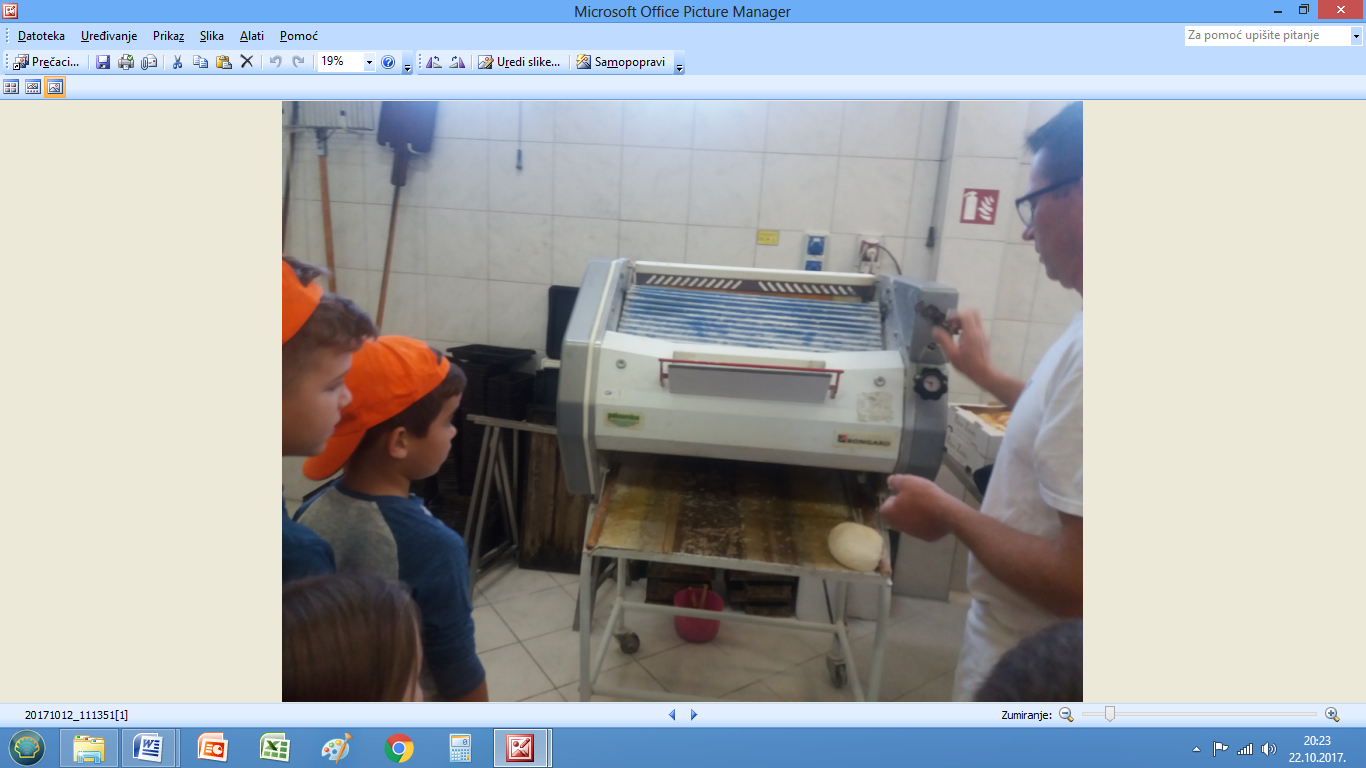 U školi smo još prošle školske godine za Dane kruha pričali, a i demonstrirali kako od kruha koji nam ostane od prvog dana kod kuće možemo napraviti prezle. Pokazali su nam kako to rade ovdje u pekari s velikim količinama bijelog kruha.  Dakle, kruh se razreže…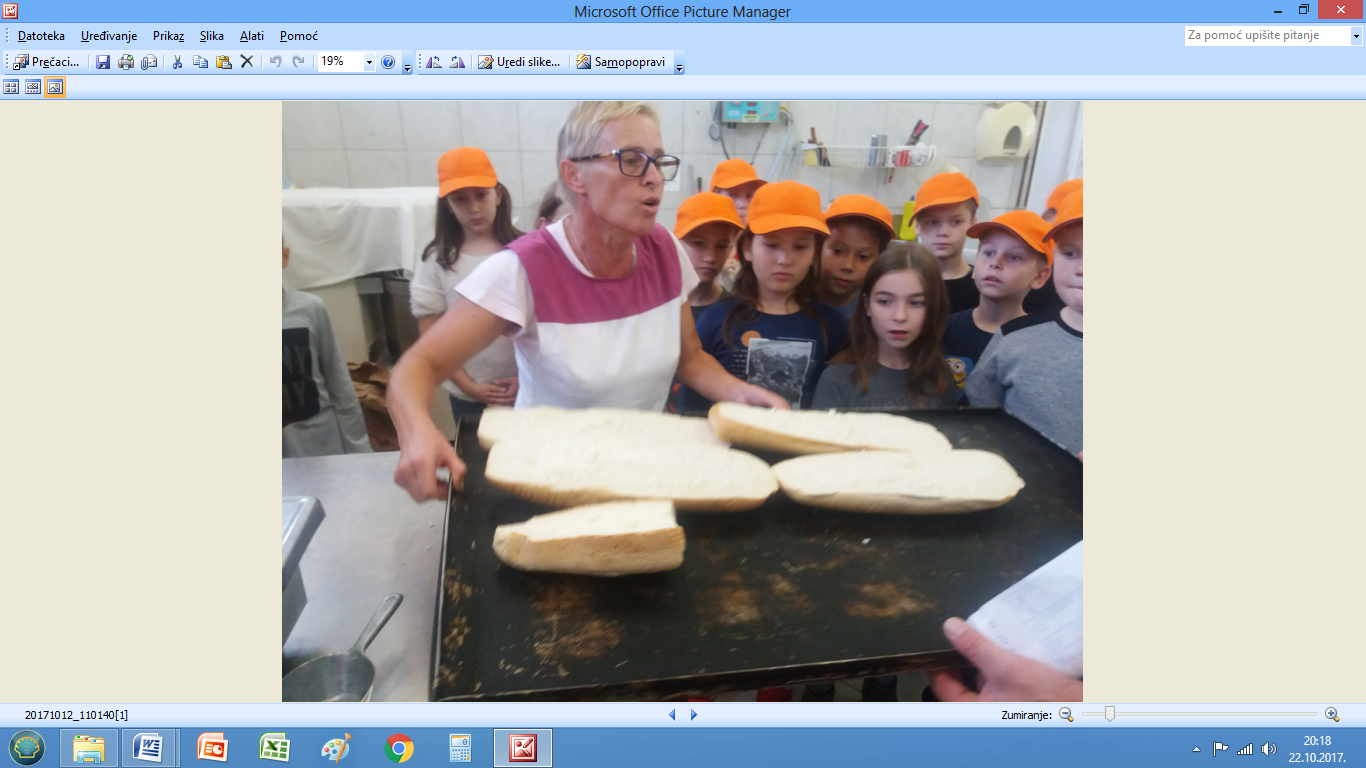  …i suši u pećima!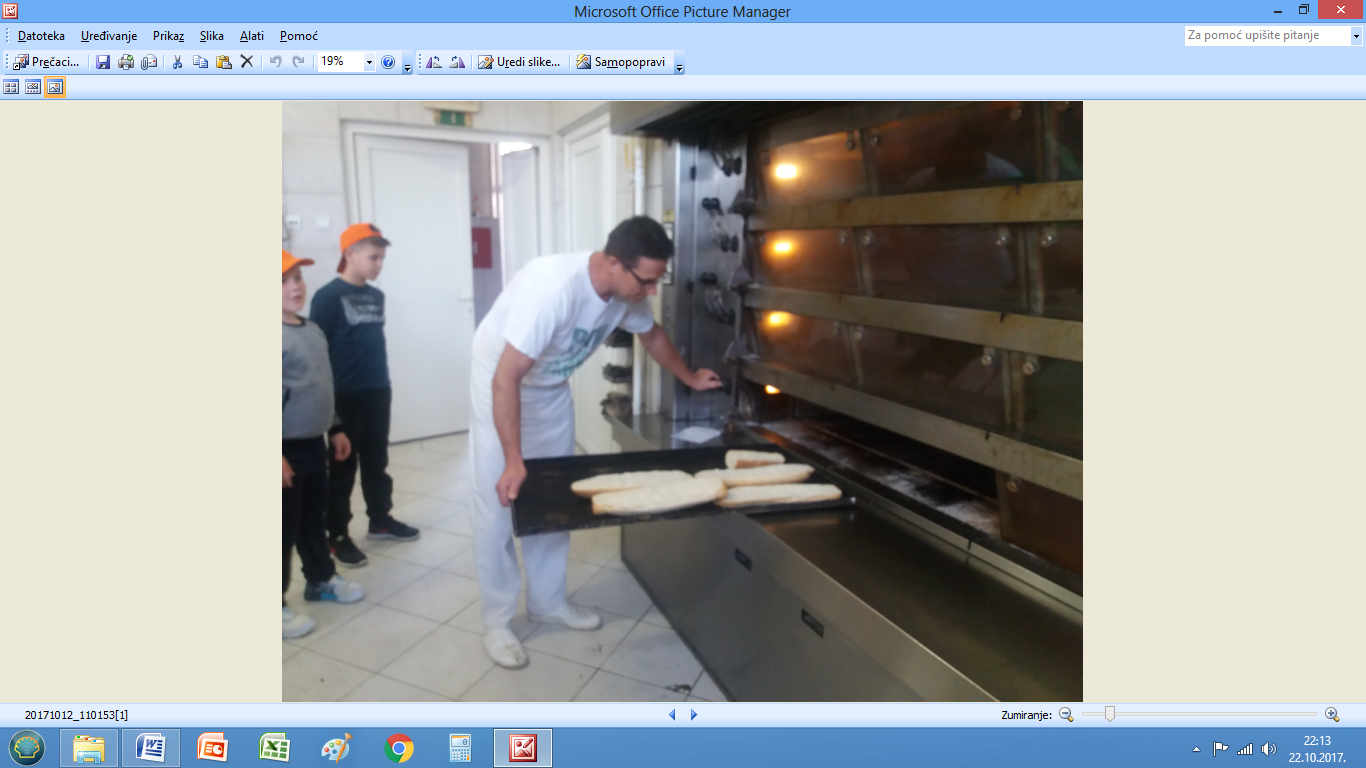 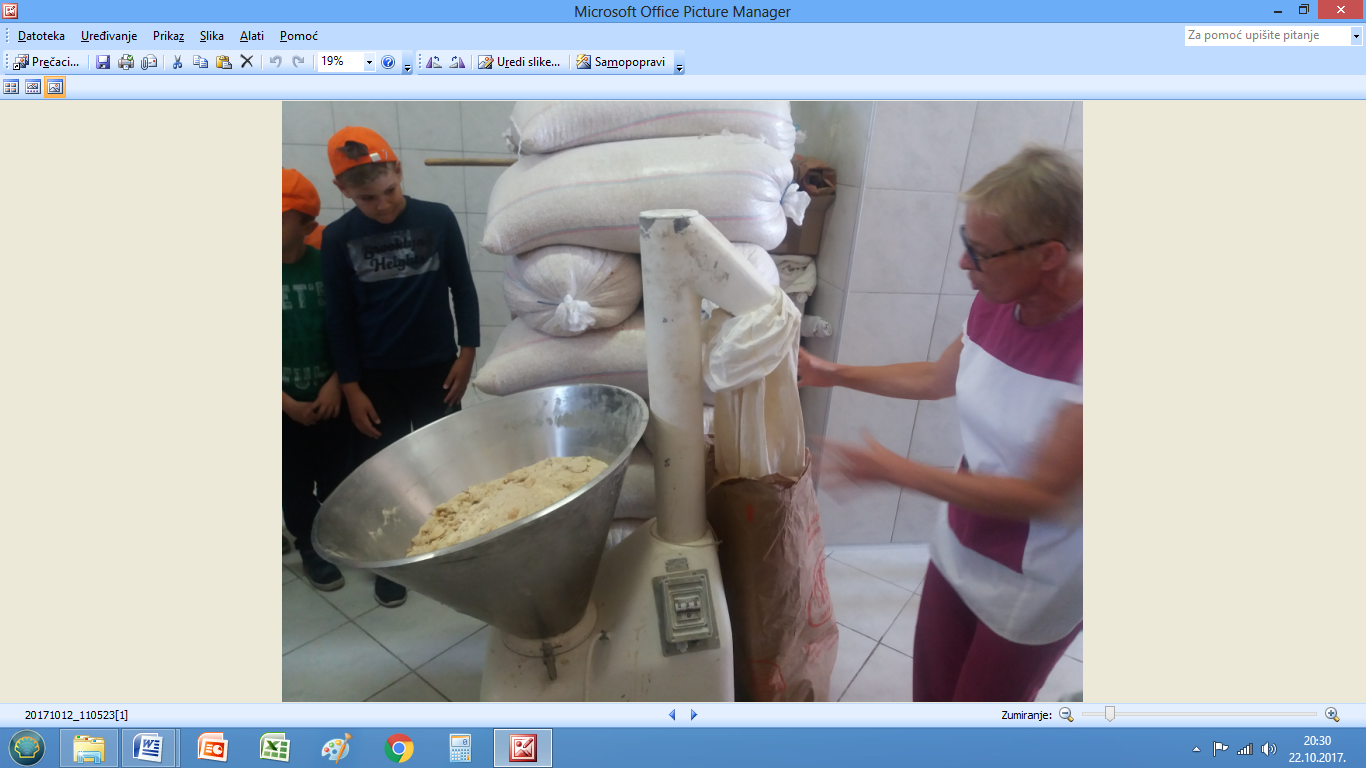 S jedne strane stroja  ide osušeni  bijeli kruh, a s druge strane u vreću padaju sitno samljevene prezle! Cool!-rekli su mnogi.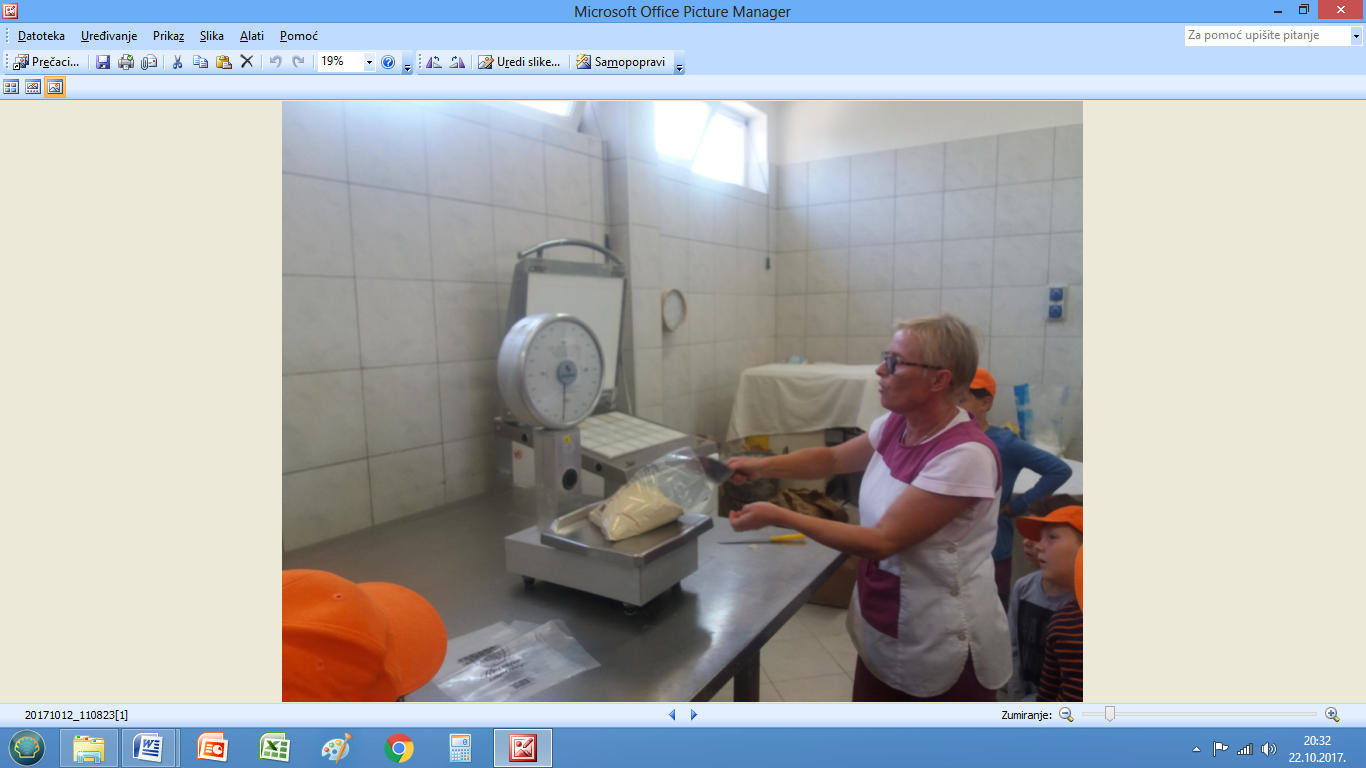 Prezle se pakira u vrećice za prodaju! Jednu je na poklon dobila i naša učiteljica! Super!Ostaci bijelog kruha se prerađuju u prezle, a ostale vrste kruha se suše i prodaju ljudima za zečeve, kokoši, svinje…Jako nas je razveselilo što se ovdje kruh uopće ne baca već se iskoristi u bilo kojem obliku!Na kraju smo svi bili počašćeni pecivima koje smo ispred pekare slasno i pojeli! Baš im hvala, kako na izvrsnoj prezentaciji rada pekare, tako i na ovom finom pecivu kojeg nam taj dan sigurno nije nedostajalo!!!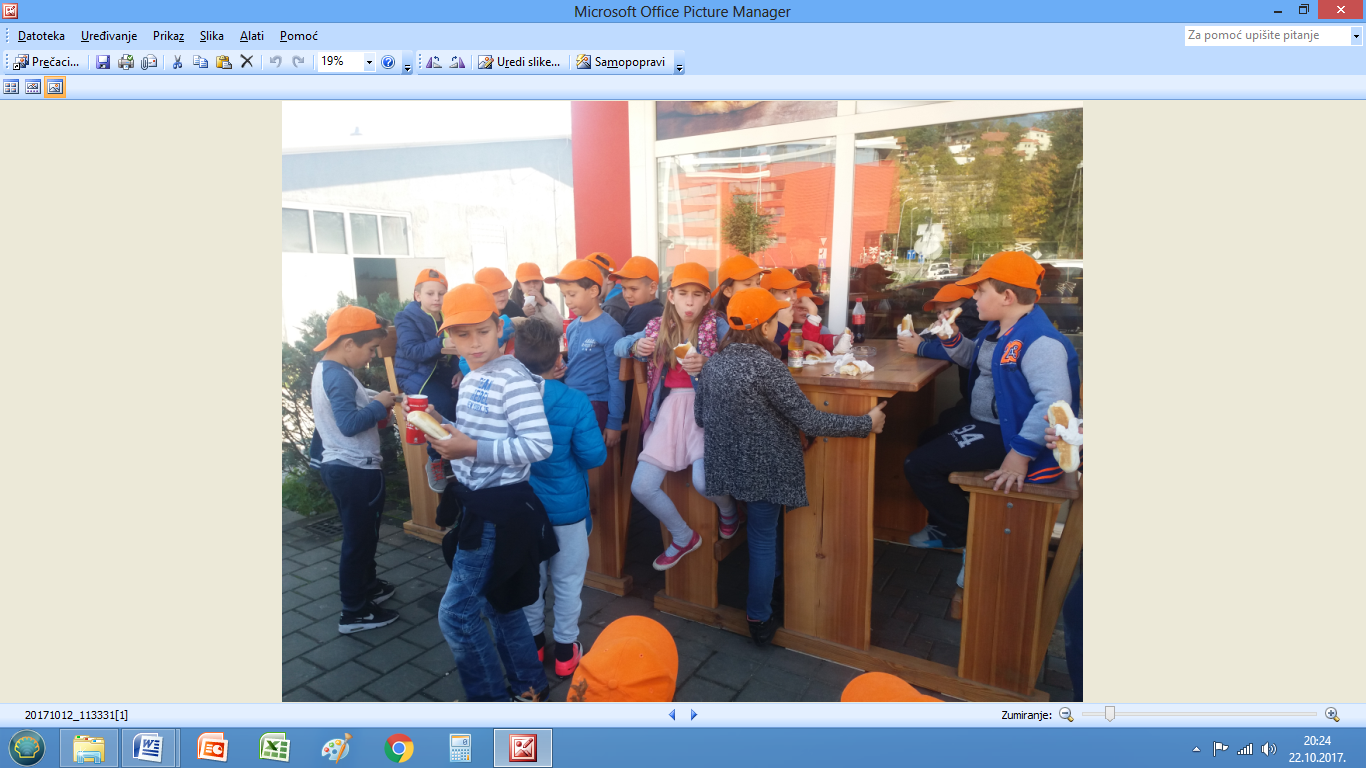 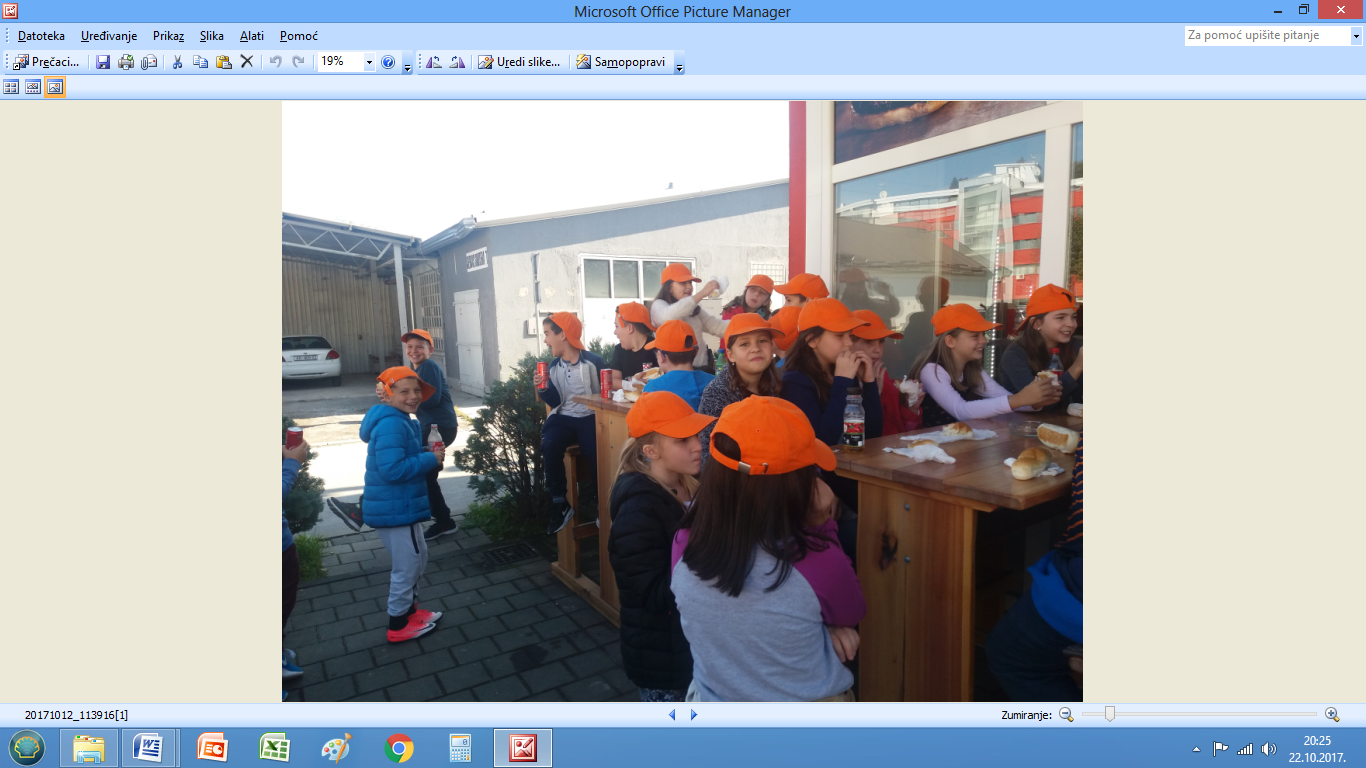 Koliko nas je oduševila posjeta crkvi i pekari vidi se i iz napravljenih maketa za sat PID.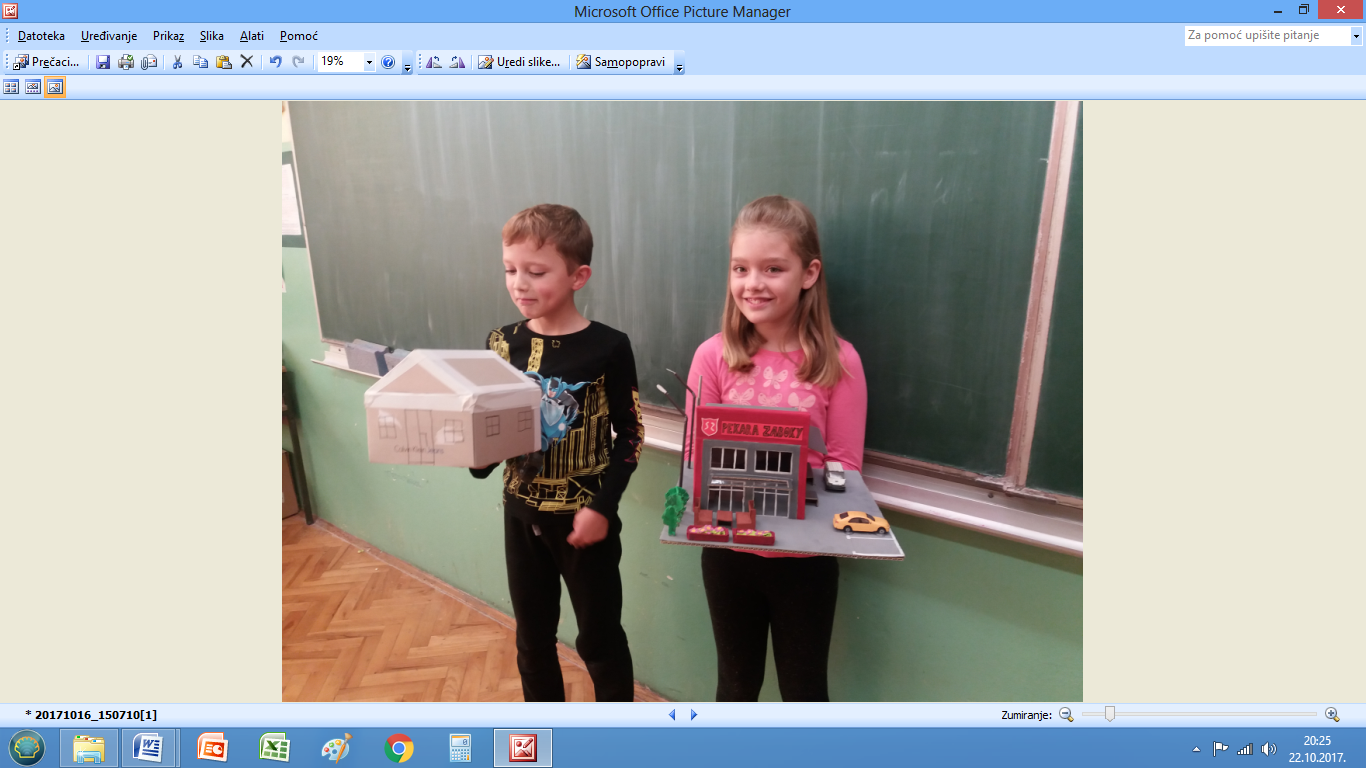                      Lena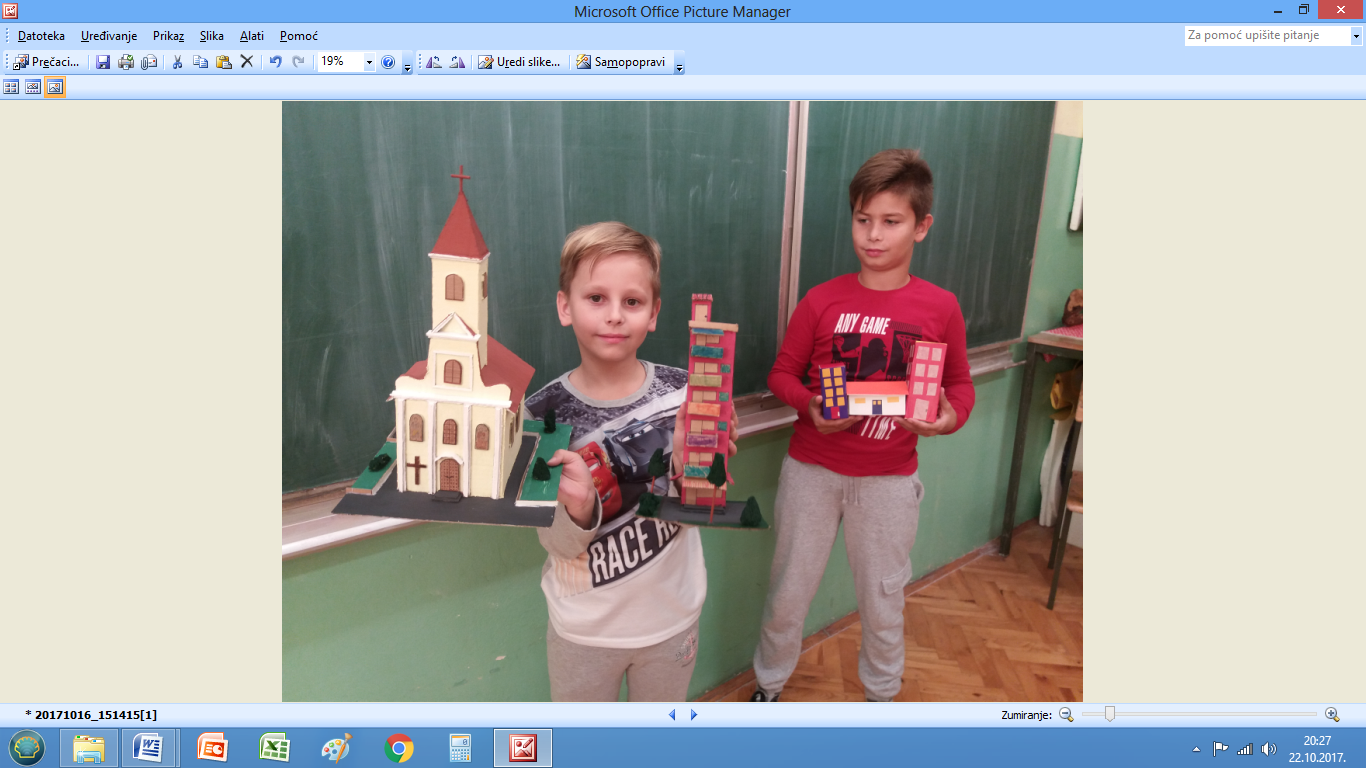                                 Gabrijel